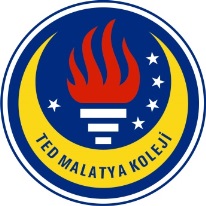 TED MALATYA KOLEJİ2016-2017 Eğitim & Öğretim Yılı Nisan Ayı						01.05.2017İngilizce GünlüğümüzSayın Velimiz,4. Sınıf öğrencilerimiz 2016-2017 Eğitim ve Öğretim yılının Nisan ayı içerisinde İngilizce derslerinde: 9. Ünite  ‘’Holidays and Travel’’, 10. Ünite ‘’Fame!’’  kapsamında;Kelime olarak:Ünite içerisindeki tüm kelimeler  açıklanarak öğretildi ve deftere yeni kelime hazinesi şeklinde yazıldı:amusement park, crowded, ferris wheel, merry-go-round, queue, ride, rollercoaster, rucksack, seat, suitcase,sun cream, swimsuit, attraction, celebrate, design, machine, scream, visitor, buy, give, go, have,swim, take, beautiful, cheap, different, exciting, famous, interesting, autograph, backstage, bring, concert, pity, sign, ticket, interview, microphone, pop group, singer, stage,appear, become,create, hit, hole, laugh, noisy, personality, adventure film, cartoon, comedy, drama, musical, science fiction film kelimeleri öğrenildi.DilBilgisi olarak;Üniteye  ilişkin tüm dilbilgisi yapıları öğretildi:Geçmiş zaman(was/were:pozitif,negatif,soru,kısa cevap,zaman ifadeleri, düzenli/düzensiz fiiller, Wh- questions: which, who, where, when, why, what, how, whosekonuları öğrenildi. Okuma Becerisi olarak;Üniteye ilişkin okuma parçası ve makale üzerinden kısa okumalar yapılmıştır. Dinleme Becerisi olarak;Üniteye ilişkin dinleme aktiviteleri yaptırılmıştır.Video olarak;Ünite bazındaki kelime ve yapıları içeren video izlenmiştir. Yazma Becerisi olarak; Workbooktaki aktiviteler üzerinden yazma becerileri geliştirilmeye çalışılmıştır.Öğrenciler cümleleri doğru biçimde kelime sırasına göre düzenlemeyi öğrenmiştir.Öğrenciler 9. ve 10. ünitelere ait kelimelere ilişkin cümleler kurmuştur.Geçmiş konuların pekiştirilmesi adına sınıf içi küçük quizler yapılmıştır. Ödevlendirme ve Proje:Workbooktan  9. ve 10. Ünitelere ilişkin egzersizler verilmiştir. Sınıf içinde bireysel olarak tartışılarak cevaplar kontrol edilmiştir.Review 5 ödev dahilinde sınıf içinde cevap anahtarıyla beraber tartışılarak dönüt alınmıştır.Her hafta düzenli olarak İngilizce hikaye kitapları dağıtıldı ve kitaplardaki hikayelere ilişkin özetler ve karakter tanıtımı istendi.Cambridge Sınavına girecek olan öğrencilere sınava hazırlık amacıyla çalışma yaprakları dağıtıldı.Not: Öğrencinin her ödev kağıdına öğretmenin veli takibinden emin olması için velinin imzası ya da ‘’görüldü’’ şeklinde bir ibare belirtilmesi istenmektedir.Konuşma Dersi:Health Matters konu başlığı altında bazı ağrıların ve hastalıkların isimleri (headache, toothache, stomachache,cold, cough, sore throat, temperature, earache,backache)  görsel kartlar, oyunlar ve aktivitelerle öğrenilmiş, ödevle pekiştirilmiştir. What's matter.. ( neyin var?) soru kalıbı, I have got cold.. etc. cevap kalıbıyla öğrenilmiştir. What can we use plants for? ( Bitkileri ne için kullanırız?) konusu altında yeni kelimler ( fabric, fuel, medicine) öğrenilmiş, konuyla alakalı video izlenmiş ve aktiviteler yapılmıştır.İngilizce Zümresi